                             УВАЖАЕМЫЕ ЖИТЕЛИ И ГОСТИ ГОРОДА НОВОСИБИРСКА!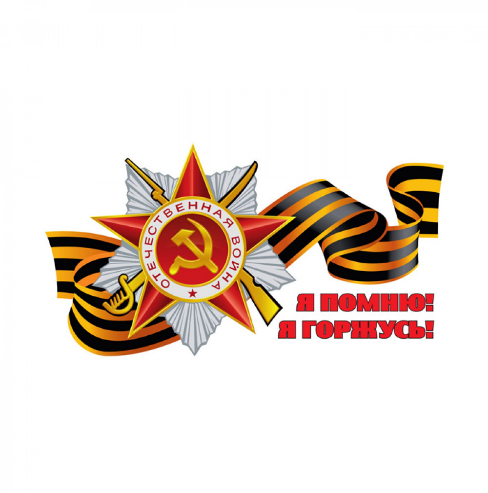 Приглашаем ВАС посетить праздничное мероприятие, которое состоится5 мая 2022 в 12 часов в ПКИиО «Березовая роща» на площадкеНовосибирского областного Татарского культурного центра, по адресу: ул.Алейская,16.Культурно-досуговое мероприятие«СЛАВЕ – НЕ МЕРКНУТЬ! ТРАДИЦИЯМ – ЖИТЬ!»  в рамках празднования 77-ой годовщине Победы советского народа в Великой Отечественной войне 1941-1945 годов, освобождению Украины от фашистских захватчиковОрганизаторами подготовлена праздничная программа, где примут участие:Вокальная школа «ВГОЛОСЕ»,Ансамбль музыки для народа «ДРУЖИНА»,Заслуженная артистка Татарстана Роза Тихомирова,Детский татарский вокальный ансамбль «МИРАС»,Ансамбль барабанщиков Новосибирского командного речного училища имени С.И. Дежнева,Танцевальный коллектив «Вдохновение»,Арт-студия национального творчества «Праздничная шкатулка» и др.На площадке мероприятия каждый из гостей сможет поучаствовать в различных развлекательных программах:Будет организована спортивная зона, где будут проведены показательные соревнования по медвежьей борьбе «Толчун»;Творческая зона будет представлена студией Арт-Кузница «Жар Птица», где будут проведены мастер-классы по художественной ковке;Патриотическая зона будет представлена передвижной выставкой, состоящей из подлинных предметов времен ВОВ «Реликвии победы» (обмундирование, снаряжение, фронтовые письма, документы, личные вещи бойцов и командиров КРАСНОЙ АРМИИ, а также несколько атрибутов из обмундирования вражеской армии), ВЫСТАВКОЙ БРОНЕАВТОМОБИЛЕЙ от НОИПОО Клуба военно-патриотической техники «Стальная Гвардия Сибири»;На площадке мероприятия будет организована Ярмарка-презентация татарских и русских национальных блюд, а также полевая кухня, где каждый сможет отведать солдатской каши на свежем воздухе.ОРГАНИЗАТОРЫ и ПАРТНЕРЫ:Районная организация ветеранов-пенсионеров войны, труда, военной службы и правоохранительных органов Центрального района города Новосибирска, Дом татарской культуры,Депутат городского Совета депутатов С.В. Бондаренко,Музей Центрального района (отдел МАУК «Музей Новосибирска»),НОИПОО Клуба военно-патриотической техники «Стальная Гвардия Сибири»,Новосибирское командное речное училище имени С.И. Дежневапри поддержке ресурсного центра общественных объединений Центрального района управления общественных связей мэрии города Новосибирска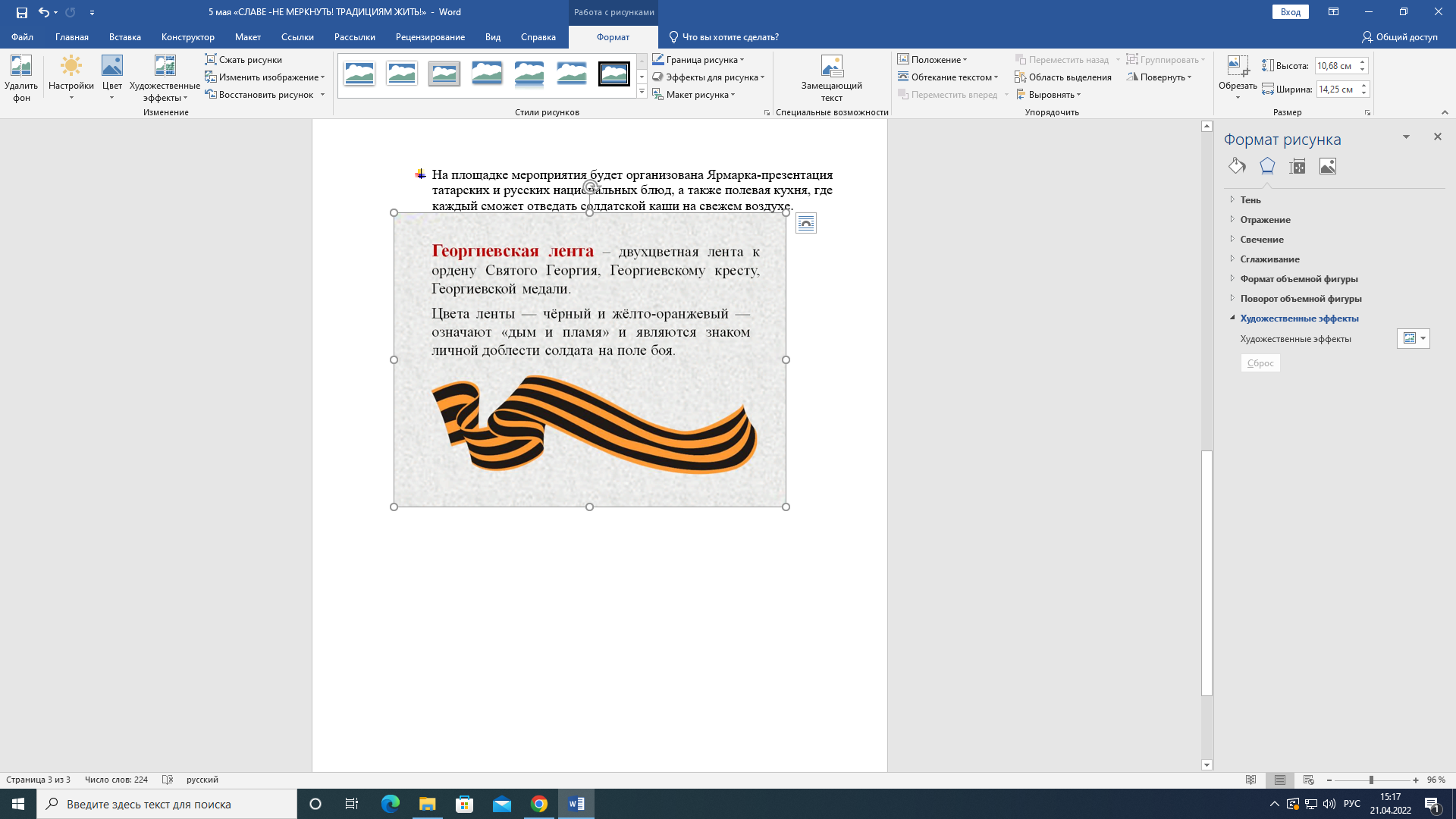 